ПРАВИЛАЗЕМЛЕПОЛЬЗОВАНИЯ И ЗАСТРОЙКИмуниципального образования «Троицко-Урайское сельское поселение Рыбно-Слободского муниципального районаРеспублики Татарстан»Часть IIIГРАДОСТРОИТЕЛЬНЫЕ РЕГЛАМЕНТЫ 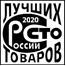 Казань 2023ЧАСТЬ III. ГРАДОСТРОИТЕЛЬНЫЕ РЕГЛАМЕНТЫГлава 8. Общие сведения о территориальных зонах и градостроительных регламентахСтатья 14. Перечень видов территориальных зон.Виды территориальных зонНа Карте градостроительного зонирования в составе Правил устанавливаются следующие виды территориальных зон:Таблица 1	Статья 15. Состав градостроительного регламента1. В градостроительном регламенте в отношении земельных участков и объектов капитального строительства, расположенных в пределах соответствующей территориальной зоны, указываются:1) виды разрешенного использования земельных участков и объектов капитального строительства в соответствии с приказом Федеральной службы государственной регистрации, кадастра и картографии от 10 ноября 2020 г. № П/0412 «Об утверждении классификатора видов разрешенного использования земельных участков»;2) предельные (минимальные и (или) максимальные) размеры земельных участков и предельные параметры разрешенного строительства, реконструкции объектов капитального строительства;3) ограничения использования земельных участков и объектов капитального строительства, устанавливаемые в соответствии с законодательством Российской Федерации;4) расчетные показатели минимально допустимого уровня обеспеченности территории объектами коммунальной, транспортной, социальной инфраструктур и расчетные показатели максимально допустимого уровня территориальной доступности указанных объектов для населения в случае, если в границах территориальной зоны, применительно к которой устанавливается градостроительный регламент, предусматривается осуществление деятельности по комплексному развитию территории.2. Вспомогательные виды разрешённого использования допустимы только в качестве дополнительных по отношению к основным видам разрешённого использования или условно разрешенным видам использования и осуществляются совместно с ними. В случае, если выбранный вспомогательный вид разрешенного использования предусматривает размещение объектов капитального строительства, то их строительство может опережать во времени реализацию основных, условно разрешенных видов разрешенного использования (но не может быть единственным фактическим использованием земельного участка или объекта капитального строительства).На территории земельного участка суммарная общая площадь объектов капитального строительства вспомогательных видов использования не должна превышать 25% суммарной общей площади объектов капитального строительства основных и условно разрешённых видов использования, если иное не установлено требованиями нормативов градостроительного проектирования, технических регламентов, иными обязательными требованиями, предусмотренными законодательством Российской Федерации.Для земельных участков с основными и условно разрешёнными видами использования, представленными в виде площадок, открытых сооружений (рынки, автомобильные стоянки, причалы и прочие объекты, не являющиеся объектами капитального строительства) и видами деятельности на территории, не предусматривающими размещение объектов капитального строительства (размещение парков культуры и отдыха, деятельность по особой охране и изучению природы территория, охрана природных территорий и т.п.), часть земельного участка, отводимая под вспомогательные виды использования, не должна превышать 25% от общей площади земельного участка.3. Предельные (минимальные и (или) максимальные) размеры земельных участков включают в себя:1) минимальную и максимальную площади земельных участков (кв.м);2) минимальную ширину передней границы земельных участков (м).4. Предельные параметры разрешённого строительства, реконструкции объектов капитального строительства включают в себя:1) минимальные отступы объектов капитального строительства от границ земельных участков (от передней границы и иных) (м); 2) максимальное количество надземных этажей (эт.);3) максимальную высоту зданий, строений, сооружений (м);4) максимальный процент застройки в границах земельного участка (%);5) максимальную площадь объекта капитального строительства (кв.м);6) класс опасности объекта капитального строительства.5. Ограничения использования земельных участков и объектов капитального строительства устанавливаются в соответствии с режимами использования зон с особыми условиями использования территорий. 6. Предельные размеры земельных участков, предельные параметры разрешённого строительства, реконструкции объектов капитального строительства, требования к архитектурно-градостроительному облику объектов капитального строительства, которые не подлежат установлению, расчетные показатели минимально допустимого уровня обеспеченности территории объектами коммунальной, транспортной, социальной инфраструктур и расчетные показатели максимально допустимого уровня территориальной доступности указанных объектов для населения в случае, если в границах территориальной зоны, применительно к которой устанавливается градостроительный регламент, предусматривается осуществление деятельности по комплексному развитию территории, в градостроительном регламенте применительно к территориальным зонам Правил обозначаются как «н.у.».7. Градостроительный регламент, установленный к виду территориальной зоны, распространяется на все территориальные зоны с соответствующим индексом.Глава 9. Градостроительные регламентыСтатья 16. Градостроительный регламент по видам территориальных зонУниверсальная жилая зона (Ж-У)Градостроительный регламент универсальной жилой зоны распространяется на все установленные настоящими    Правилами территориальные зоны с индексом Ж-У.Виды разрешенного использования земельных участков и объектов капитального строительства, предельные (минимальные и (или) максимальные) размеры земельных участков и предельные параметры разрешенного строительства, реконструкции объектов капитального строительства, установленные для территориальных зон представлены в таблице 2.Таблица 22. Универсальная общественно-деловая зона (ОД-У)Градостроительный регламент универсальной общественно – деловой зоны распространяется на все установленные настоящими Правилами территориальные зоны с индексом ОД-У.Виды разрешенного использования земельных участков и объектов капитального строительства, предельные (минимальные и (или) максимальные) размеры земельных участков и предельные параметры разрешенного строительства, реконструкции объектов капитального строительства, установленные для территориальной зоны ОД-У представлены в таблице 3.Таблица 33. Зона производственных и коммунальных предприятий, расположенных в пределах селитебной территории (П-2)Градостроительный регламент зоны производственных и коммунальных предприятий, расположенных в пределах селитебной территории, распространяется на все установленные настоящими Правилами территориальные зоны с индексом П-2.Виды разрешенного использования земельных участков и объектов капитального строительства, предельные (минимальные и (или) максимальные) размеры земельных участков и предельные параметры разрешенного строительства, реконструкции объектов капитального строительства, установленные для территориальной зоны П-2 представлены в таблице 4.Таблица 44. Зона мест погребения (С-1)Градостроительный регламент зоны мест погребения распространяется на все установленные настоящими Правилами территориальные зоны с индексом С-1.Виды разрешенного использования земельных участков и объектов капитального строительства, предельные (минимальные и (или) максимальные) размеры земельных участков и предельные параметры разрешенного строительства, реконструкции объектов капитального строительства, установленные для территориальной зоны С-1 представлены в таблице 5.Таблица 55. Зона мест погребения (С-2)Градостроительный регламент зоны специального назначения распространяется на все установленные настоящими Правилами территориальные зоны с индексом С-2.Виды разрешенного использования земельных участков и объектов капитального строительства, предельные (минимальные и (или) максимальные) размеры земельных участков и предельные параметры разрешенного строительства, реконструкции объектов капитального строительства, установленные для территориальной зоны С-2 представлены в таблице 6.Таблица 66. Зона объектов сельскохозяйственного назначения (СХ-2)Градостроительный регламент зоны объектов сельскохозяйственного назначения распространяется на все установленные настоящими Правилами территориальные зоны с индексом СХ-2.Виды разрешенного использования земельных участков и объектов капитального строительства, предельные (минимальные и (или) максимальные) размеры земельных участков и предельные параметры разрешенного строительства, реконструкции объектов капитального строительства, установленные для территориальной зоны СХ-2 представлены в таблице 7.Таблица 7Приложение №1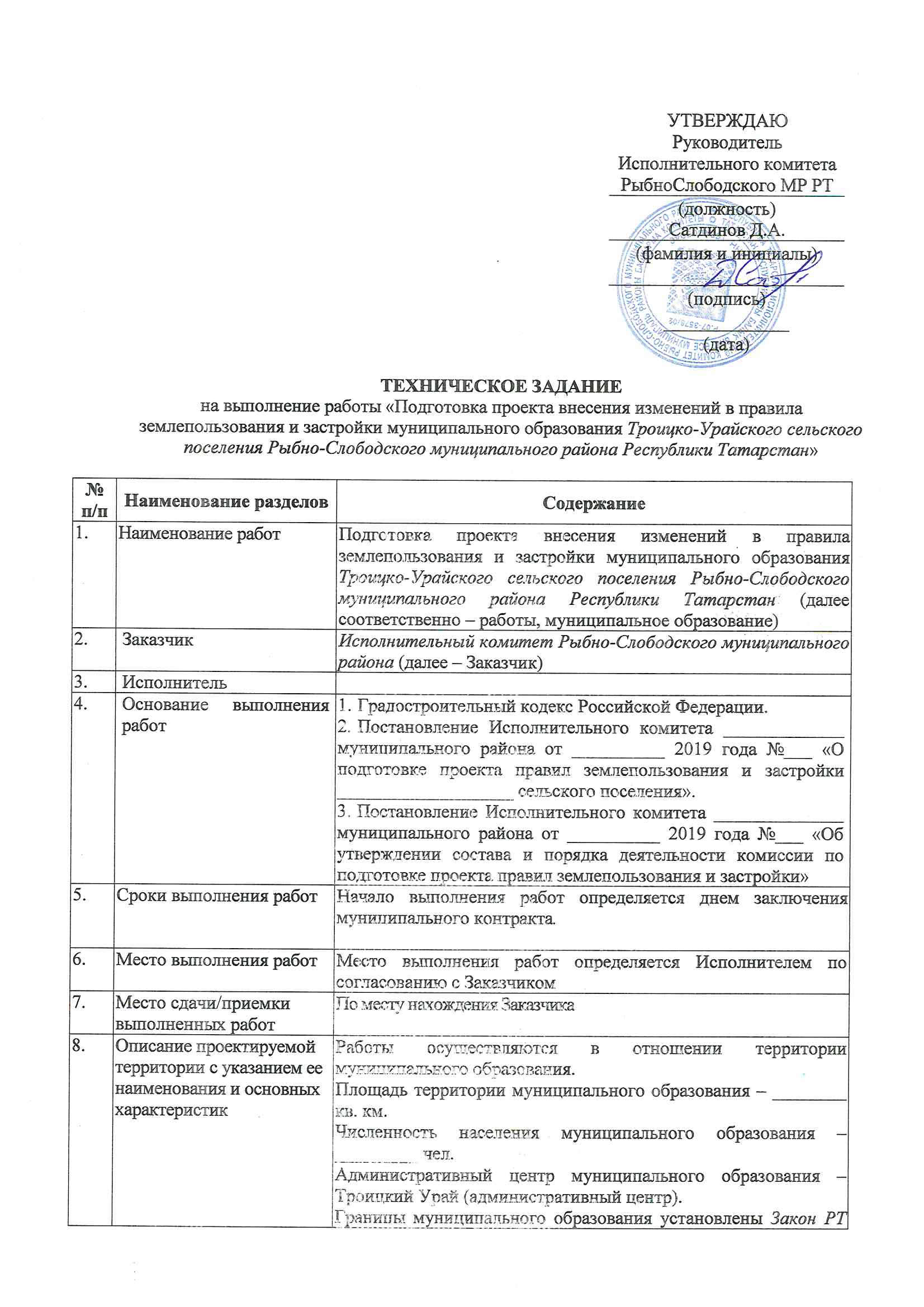 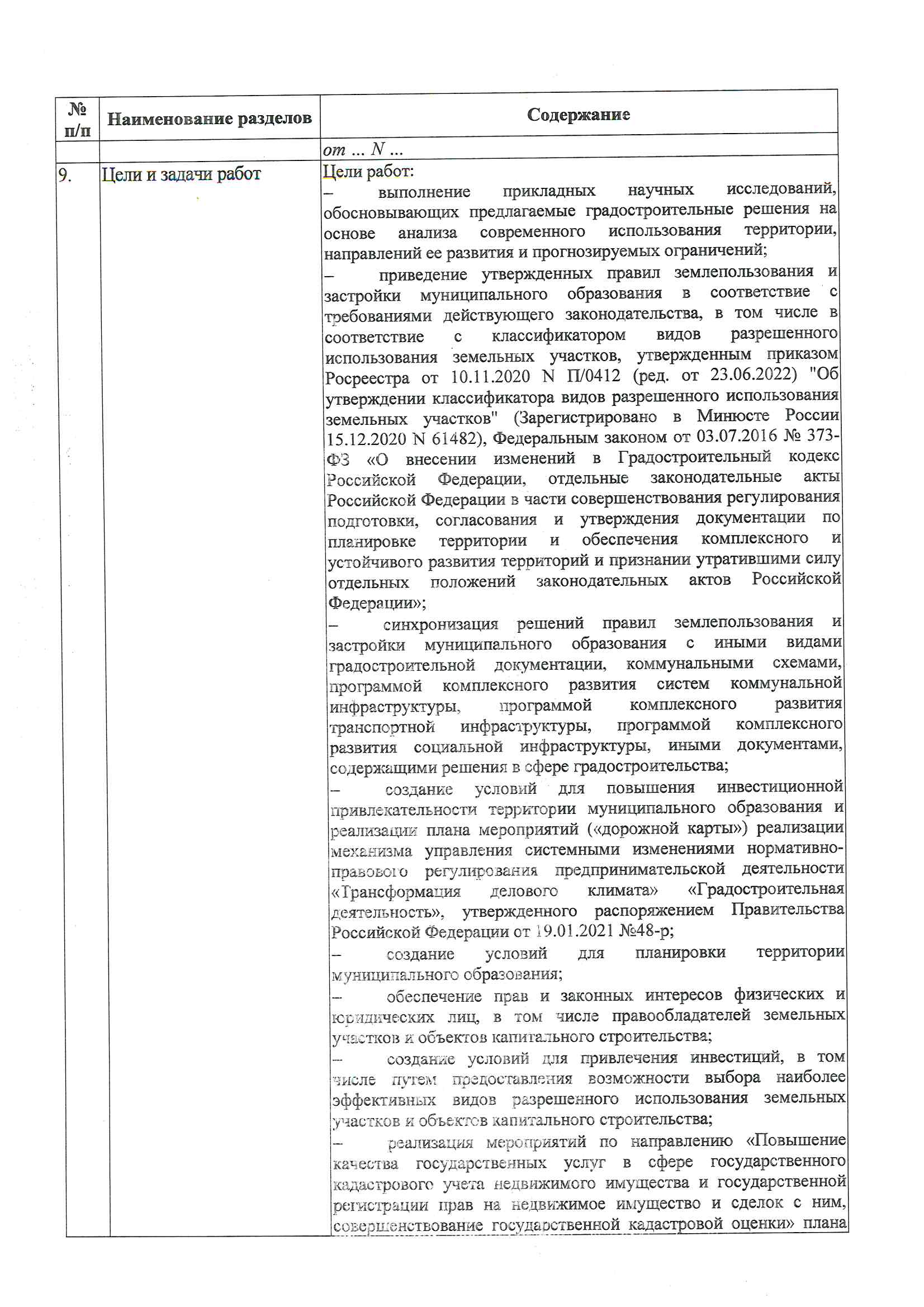 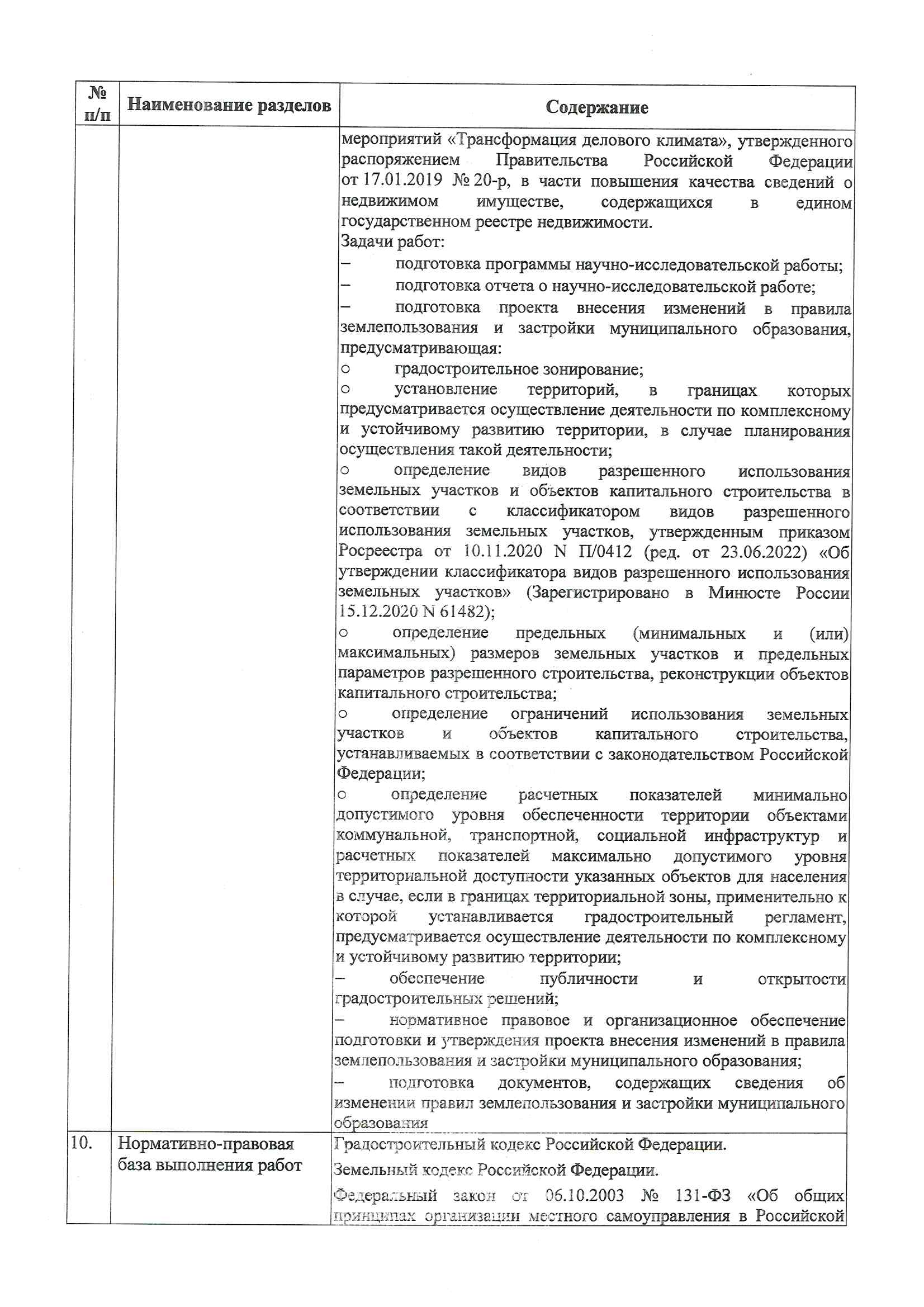 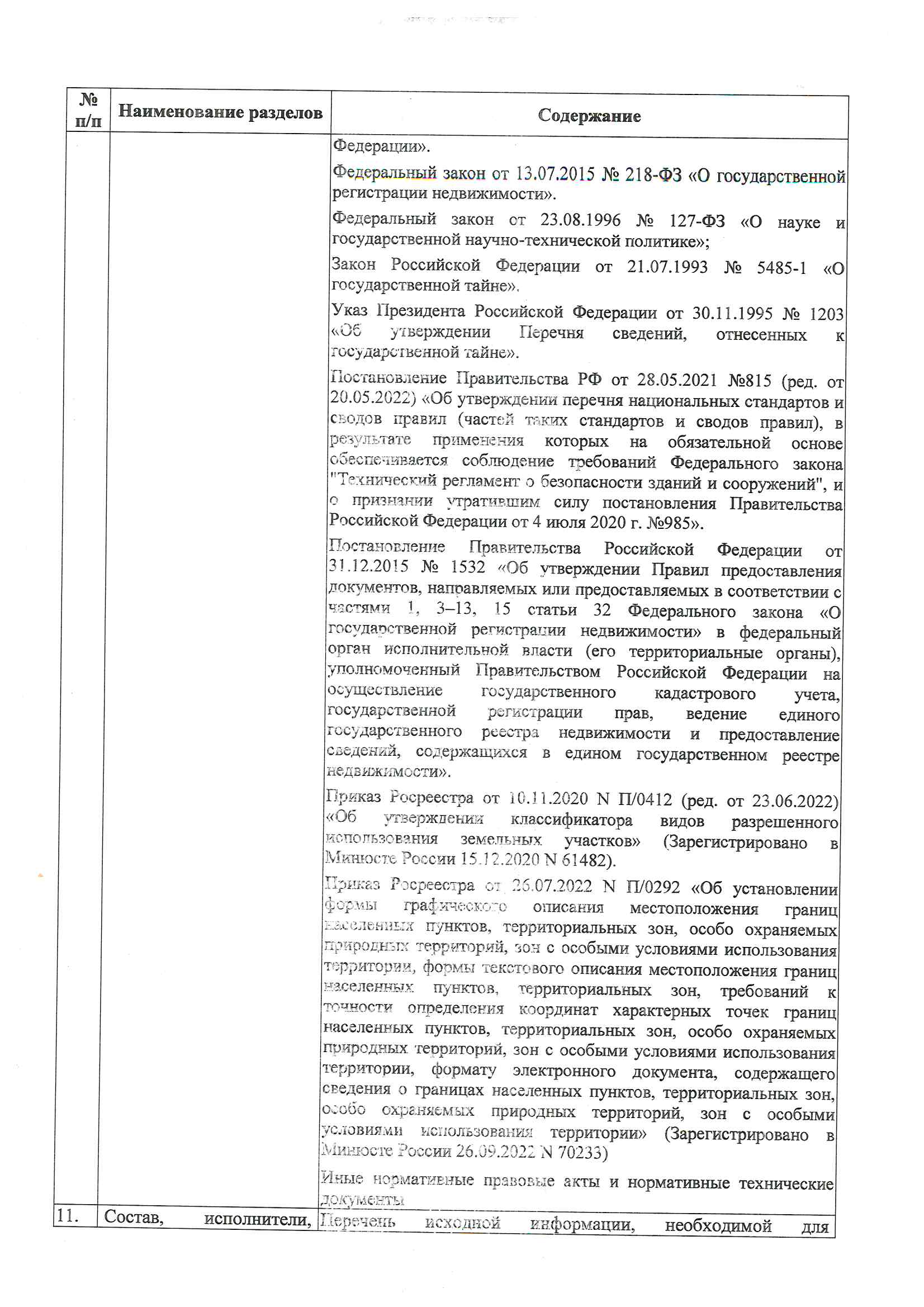 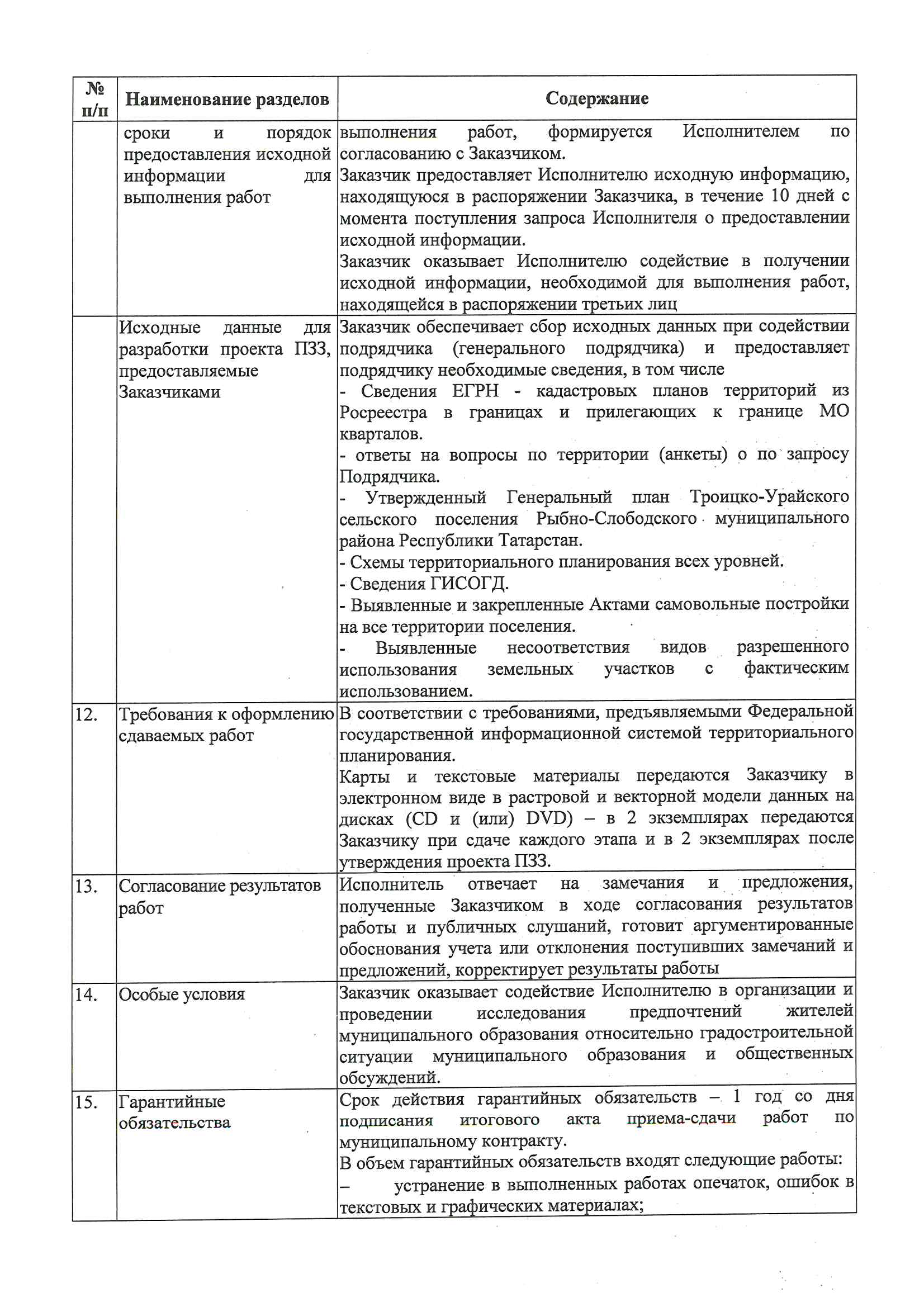 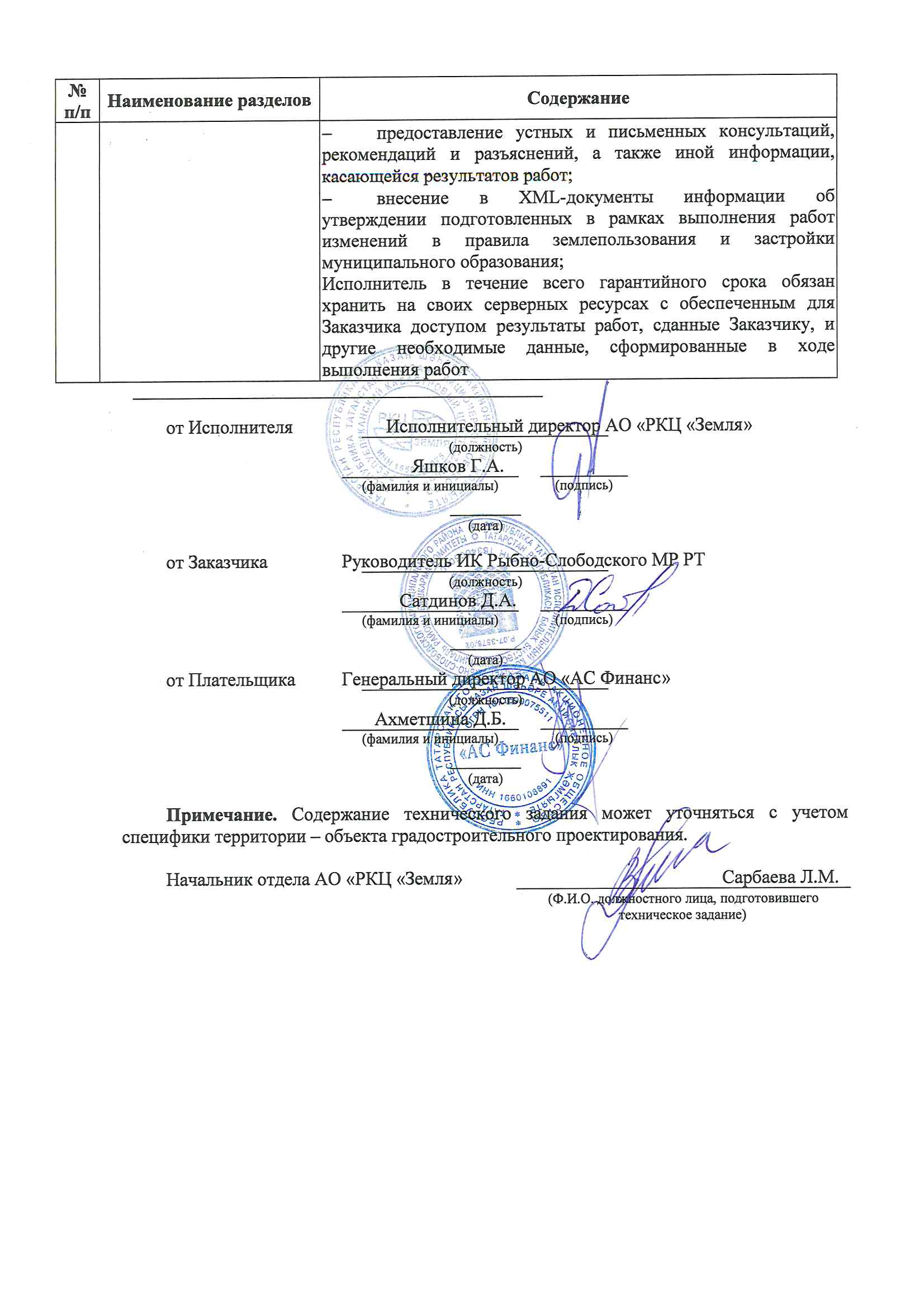    АКЦИОНЕРНОЕ ОБЩЕСТВО«РЕСПУБЛИКАНСКИЙ  КАДАСТРОВЫЙ ЦЕНТР «ЗЕМЛЯ»  (АО «РКЦ «Земля»)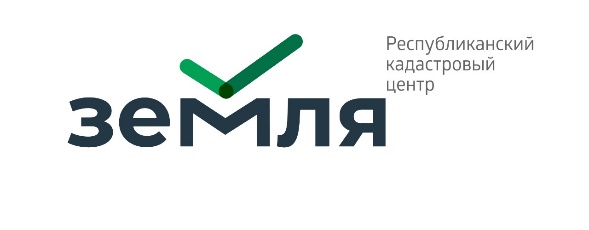 РФ, Республика Татарстан;420059, г. Казань, ул. Оренбургский тракт, д. 8а;Тел. (843) 277-57-17, факс (843) 570-19-01www.rkczemlya.ru, e-mail: info@rkczemlya.ruИНН/КПП 1659042075/165901001ОГРН 1021603463595Номер зоныИндекс зоныНаименование территориальной зоныОписание территориальной зоны1-1/1Ж-УУниверсальная жилая зона Ж-У 1-1/1Территории жилых массивов индивидуального жилищного строительства и малоэтажной многоквартирной жилой застройки с широким перечнем видов разрешенного использования объектов социально-бытового назначения.1-1/2Ж-УУниверсальная жилая зона Ж-У 1-1/2Территории жилых массивов индивидуального жилищного строительства и малоэтажной многоквартирной жилой застройки с широким перечнем видов разрешенного использования объектов социально-бытового назначения.1-1/3Ж-УУниверсальная жилая зона Ж-У 1-1/3Территории жилых массивов индивидуального жилищного строительства и малоэтажной многоквартирной жилой застройки с широким перечнем видов разрешенного использования объектов социально-бытового назначения.1-1/4Ж-УУниверсальная жилая зона Ж-У 1-1/4Территории жилых массивов индивидуального жилищного строительства и малоэтажной многоквартирной жилой застройки с широким перечнем видов разрешенного использования объектов социально-бытового назначения.1-1/5Ж-УУниверсальная жилая зона Ж-У 1-1/5Территории жилых массивов индивидуального жилищного строительства и малоэтажной многоквартирной жилой застройки с широким перечнем видов разрешенного использования объектов социально-бытового назначения.1-1/6Ж-УУниверсальная жилая зона Ж-У 1-1/6Территории жилых массивов индивидуального жилищного строительства и малоэтажной многоквартирной жилой застройки с широким перечнем видов разрешенного использования объектов социально-бытового назначения.1-1/7Ж-УУниверсальная жилая зона Ж-У 1-1/7Территории жилых массивов индивидуального жилищного строительства и малоэтажной многоквартирной жилой застройки с широким перечнем видов разрешенного использования объектов социально-бытового назначения.1-1/8Ж-УУниверсальная жилая зона Ж-У 1-1/8Территории жилых массивов индивидуального жилищного строительства и малоэтажной многоквартирной жилой застройки с широким перечнем видов разрешенного использования объектов социально-бытового назначения.1-1/9Ж-УУниверсальная жилая зона Ж-У 1-1/9Территории жилых массивов индивидуального жилищного строительства и малоэтажной многоквартирной жилой застройки с широким перечнем видов разрешенного использования объектов социально-бытового назначения.1-1/10Ж-УУниверсальная жилая зона Ж-У 1-1/10Территории жилых массивов индивидуального жилищного строительства и малоэтажной многоквартирной жилой застройки с широким перечнем видов разрешенного использования объектов социально-бытового назначения.1-1/11Ж-УУниверсальная жилая зона Ж-У 1-1/11Территории жилых массивов индивидуального жилищного строительства и малоэтажной многоквартирной жилой застройки с широким перечнем видов разрешенного использования объектов социально-бытового назначения.1-1/12Ж-УУниверсальная жилая зона Ж-У 1-1/12Территории жилых массивов индивидуального жилищного строительства и малоэтажной многоквартирной жилой застройки с широким перечнем видов разрешенного использования объектов социально-бытового назначения.1-1/13Ж-УУниверсальная жилая зона Ж-У 1-1/13Территории жилых массивов индивидуального жилищного строительства и малоэтажной многоквартирной жилой застройки с широким перечнем видов разрешенного использования объектов социально-бытового назначения.1-1/14Ж-УУниверсальная жилая зона Ж-У 1-1/14Территории жилых массивов индивидуального жилищного строительства и малоэтажной многоквартирной жилой застройки с широким перечнем видов разрешенного использования объектов социально-бытового назначения.1-2/1ОД-УУниверсальная общественно-деловая зона ОД-У 1-2/1Территории размещения крупных объектов общественно-делового назначения и центров коммерческой активности, формирующих элементы планировочной структуры (кварталы, микрорайоны).1-2/2ОД-УУниверсальная общественно-деловая зона ОД-У 1-2/2Территории размещения крупных объектов общественно-делового назначения и центров коммерческой активности, формирующих элементы планировочной структуры (кварталы, микрорайоны).1-2/3ОД-УУниверсальная общественно-деловая зона ОД-У 1-2/3Территории размещения крупных объектов общественно-делового назначения и центров коммерческой активности, формирующих элементы планировочной структуры (кварталы, микрорайоны).1-2/4ОД-УУниверсальная общественно-деловая зона ОД-У 1-2/4Территории размещения крупных объектов общественно-делового назначения и центров коммерческой активности, формирующих элементы планировочной структуры (кварталы, микрорайоны).1-2/5ОД-УУниверсальная общественно-деловая зона ОД-У 1-2/5Территории размещения крупных объектов общественно-делового назначения и центров коммерческой активности, формирующих элементы планировочной структуры (кварталы, микрорайоны).1-2/6ОД-УУниверсальная общественно-деловая зона ОД-У 1-2/6Территории размещения крупных объектов общественно-делового назначения и центров коммерческой активности, формирующих элементы планировочной структуры (кварталы, микрорайоны).1-3П-2Зона производственных и коммунальных предприятий, расположенных в пределахселитебной территории П-2 1-3Территории размещения производственных и коммунально-складских объектов, преимущественно с незначительным или средним уровнем негативного воздействия на окружающую среду (III-V класса опасности).2-1Ж-УУниверсальная жилая зона Ж-У 2-1Территории жилых массивов индивидуального жилищного строительства и малоэтажной многоквартирной жилой застройки с широким перечнем видов разрешенного использования объектов социально-бытового назначения.2-2/1ОД-УУниверсальная общественно-деловая зона ОД-У 2-2/1Территории размещения крупных объектов общественно-делового назначения и центров коммерческой активности, формирующих элементы планировочной структуры (кварталы, микрорайоны).2-2/2ОД-УУниверсальная общественно-деловая зона ОД-У 2-2/2Территории размещения крупных объектов общественно-делового назначения и центров коммерческой активности, формирующих элементы планировочной структуры (кварталы, микрорайоны).2-3П-2Зона производственных и коммунальных предприятий, расположенных в пределахселитебной территории П-2 2-3Территории размещения производственных и коммунально-складских объектов, преимущественно с незначительным или средним уровнем негативного воздействия на окружающую среду (III-V класса опасности).2-4С-1Зона мест погребения С-1 2-4Территории размещения кладбищ, крематориев, мемориальных комплексов.0-4/1С-1Зона мест погребения С-1 0-4/1Территории размещения кладбищ, крематориев, мемориальных комплексов.0-4/2С-1Зона мест погребения С-1 0-4/2Территории размещения кладбищ, крематориев, мемориальных комплексов.0-5/1С-2Зона специального назначения С-20-5/1Территории, предназначенные для обеспечения обороны и безопасности, обеспечения вооружённых сил, внутреннего правопорядка и деятельности по исполнению наказаний. Территории размещения скотомогильников и полигонов ТБО, ТКО.0-5/2С-2Зона специального назначения С-20-5/2Территории, предназначенные для обеспечения обороны и безопасности, обеспечения вооружённых сил, внутреннего правопорядка и деятельности по исполнению наказаний. Территории размещения скотомогильников и полигонов ТБО, ТКО.0-6/1СХ-2Зона объектов сельскохозяйственного назначения СХ-2 0-6/1Территории, предназначенные для сельскохозяйственного использования с размещением объектов капитального строительства.0-6/2СХ-2Зона объектов сельскохозяйственного назначения СХ-2 0-6/2Территории, предназначенные для сельскохозяйственного использования с размещением объектов капитального строительства.0-6/3СХ-2Зона объектов сельскохозяйственного назначения СХ-2 0-6/3Территории, предназначенные для сельскохозяйственного использования с размещением объектов капитального строительства.0-6/4СХ-2Зона объектов сельскохозяйственного назначения СХ-2 0-6/4Территории, предназначенные для сельскохозяйственного использования с размещением объектов капитального строительства.Виды разрешенного использованияВиды разрешенного использованияПредельные параметрыПредельные параметрыПредельные параметрыПредельные параметрыПредельные параметрыПредельные параметрыКод Наименование Площадь земельного участка(кв.м)Ширина передней границы з.у (м)Процентзастройки в границах з.у
(%)Количество надземных этажей (эт.)Высота зданий, строений, сооружений (м)Минимальные отступы от границ земельного участка(м) Код Наименование мин./максмин.макс.макс.макс.передняя/иныеОСНОВНЫЕОСНОВНЫЕОСНОВНЫЕОСНОВНЫЕОСНОВНЫЕОСНОВНЫЕОСНОВНЫЕОСНОВНЫЕ2.1Дляиндивидуального жилищного строительства1000/250020503133/32.2Для ведения личного подсобного хозяйства1000/250020403133/32.3Блокированная жилая застройка1000/2500н.у603133 передняя /0 боковая (для примыкающих друг к другу блоков); 3- в иных случаях3.1.1Предоставление коммунальных услугн.ун.ун.ун.ун.ун.у3.1.2Административные здания организаций, обеспечивающих предоставление коммунальных услуг400/н.ун.у70273/н.у3.2.3Оказание услуг связи400/н.ун.у70273/н.у3.3Бытовое обслуживаниен.у/2500н.у70273/н.у3.4.1Амбулаторно-поликлиническое обслуживаниен.ун.ун.ун.ун.ун.у3.5.1Дошкольное, начальное и среднее общее образованиен.ун.ун.ун.ун.ун.у3.6.1Объекты культурно-досуговой деятельностин.ун.ун.ун.ун.ун.у3.6.2Парки культуры и отдыхан.ун.ун.ун.ун.ун.у3.8.1Государственное управление400/н.ун.у70273/н.у3.9.1Обеспечение деятельности в области гидрометеорологии и смежных с ней областяхн.ун.ун.ун.ун.ун.у4.4Магазины400/2500н.у70273/н.у4.5Банковская и страховая деятельность400/2500н.у70273/н.у5.1.2Обеспечение занятий спортом в помещенияхн.ун.ун.ун.ун.ун.у5.1.3Площадки для занятий спортомн.ун.ун.ун.ун.ун.у5.4Причалы для маломерных судовн.ун.ун.ун.ун.ун.у6.8Связьн.ун.ун.ун.ун.ун.у8.3Обеспечение внутреннего правопорядкан.ун.ун.ун.ун.ун.у9.3Историко-культурная деятельностьн.ун.ун.ун.ун.ун.у11.0Водные объектын.ун.ун.ун.ун.ун.у11.1Общее пользование водными объектамин.ун.ун.ун.ун.ун.у11.2Специальное пользование водными объектамин.ун.ун.ун.ун.ун.у11.3Гидротехнические сооружениян.ун.ун.ун.ун.ун.у12.0Земельные участки (территории) общего пользованиян.ун.ун.ун.ун.ун.у12.0.1Улично-дорожная сетьн.ун.ун.ун.ун.ун.у12.0.2Благоустройство территориин.ун.ун.ун.ун.ун.у12.3Запасн.ун.ун.ун.ун.ун.уУСЛОВНО РАЗРЕШЕННЫЕУСЛОВНО РАЗРЕШЕННЫЕУСЛОВНО РАЗРЕШЕННЫЕУСЛОВНО РАЗРЕШЕННЫЕУСЛОВНО РАЗРЕШЕННЫЕУСЛОВНО РАЗРЕШЕННЫЕУСЛОВНО РАЗРЕШЕННЫЕУСЛОВНО РАЗРЕШЕННЫЕ2.1.1Малоэтажная многоквартирная жилая застройка600н.у504 (вкл.мансардный)203/32.7.1Хранение автотранспортан.ун.у8027н.у2.7.2Размещение гаражей для собственных нуждн.ун.ун.ун.ун.ун.у3.2.1Дома социального обслуживаниян.ун.ун.ун.ун.ун.у3.2.2Оказание социальной помощи населению400/н.ун.у70273/н.у3.2.4Общежития1000/2500н.у50273/н.у3.4.2Стационарное медицинское обслуживаниен.ун.ун.ун.ун.ун.у3.5.2Среднее и высшее профессиональное образование400/н.ун.у70273/н.у3.7.1Осуществление религиозных обрядовн.ун.ун.ун.ун.ун.у3.7.2Религиозное управление и образование400/н.ун.у70273/н.у3.9.2Проведение научных исследований400/н.ун.у70273/н.у3.9.3Проведение научных испытаний400/н.ун.у70273/н.у3.10.1Амбулаторное ветеринарное обслуживаниен.ун.ун.ун.ун.ун.у4.1Деловое управление400/2500н.у70273/н.у4.3Рынки400/2500н.у70273/н.у4.6Общественное питание400/2500н.у70273/н.у4.7Гостиничное обслуживание400/2500н.у70273/н.у4.8.1Развлекательные мероприятиян.ун.ун.ун.ун.ун.у4.9Служебные гаражин.ун.ун.ун.ун.ун.у4.9.1.1Заправка транспортных средствн.ун.ун.ун.ун.ун.у4.9.1.2Обеспечение дорожного отдыха400/2500н.у70273/н.у4.9.1.3Автомобильные мойкин.у/2500н.ун.ун.ун.ун.у4.9.1.4Ремонт автомобилейн.у/2500н.ун.ун.ун.ун.у4.9.2Стоянка транспортных средствн.ун.ун.ун.ун.ун.у4.10Выставочно-ярмарочная деятельностьн.ун.ун.ун.ун.ун.у5.1.1Обеспечение спортивно-зрелищных мероприятийн.ун.ун.ун.ун.ун.у5.1.4Оборудованные площадки для занятий спортомн.ун.ун.ун.ун.ун.у5.1.5Водный спортн.ун.ун.ун.ун.ун.у5.1.7Спортивные базын.ун.у7027н.у5.2.1Туристическое обслуживаниен.ун.у70273/н.у5.3Охота и рыбалкан.ун.ун.ун.ун.ун.у5.5Поля для гольфа или конных прогулокн.ун.ун.ун.ун.ун.у6.9Складн.у/2500н.у70273/н.у6.9.1Складские площадкин.у/2500н.ун.ун.ун.ун.у6.12Научно-производственная деятельностьн.ун.ун.ун.ун.ун.у7.1.1Железнодорожные путин.ун.ун.ун.ун.ун.у7.1.2Обслуживание железнодорожных перевозокн.ун.ун.ун.ун.ун.у7.2.2Обслуживание перевозок пассажировн.ун.ун.ун.ун.ун.у7.2.3Стоянки транспорта общего пользованиян.ун.ун.ун.ун.ун.у7.3Водный транспортн.ун.ун.ун.ун.ун.у9.2.1Санаторная деятельностьн.ун.у70273/н.у13.1Ведение огородничества300/1500н.у000н.у13.2Ведение садоводства300/1500н.у000н.уВСПОМОГАТЕЛЬНЫЕВСПОМОГАТЕЛЬНЫЕВСПОМОГАТЕЛЬНЫЕВСПОМОГАТЕЛЬНЫЕВСПОМОГАТЕЛЬНЫЕВСПОМОГАТЕЛЬНЫЕВСПОМОГАТЕЛЬНЫЕВСПОМОГАТЕЛЬНЫЕ4.1Деловое управление400/2500н.у70273/н.уВиды разрешенного использованияВиды разрешенного использованияПредельные параметрыПредельные параметрыПредельные параметрыПредельные параметрыПредельные параметрыПредельные параметрыКод Наименование Площадь земельного участка(кв.м)Ширина передней границы з.у (м)ПроцентЗастройки(%)Количество надземных этажей (эт.)Высота (м)Минимальные отступы от границ земельного участка(м)Код Наименование Площадь земельного участка(кв.м)Ширина передней границы з.у (м)ПроцентЗастройки(%)Количество надземных этажей (эт.)Высота (м)Минимальные отступы от границ земельного участка(м)Код Наименование мин./максмин.макс.макс.макс.передняя/иныеОСНОВНЫЕОСНОВНЫЕОСНОВНЫЕОСНОВНЫЕОСНОВНЫЕОСНОВНЫЕОСНОВНЫЕОСНОВНЫЕ3.1.1Предоставление коммунальных услугн.ун.ун.ун.ун.ун.у3.1.2Административные здания организаций, обеспечивающих предоставление коммунальных услугн.ун.ун.ун.ун.ун.у3.2.1Дома социального обслуживаниян.ун.ун.ун.ун.ун.у3.2.2Оказание социальной помощи населениюн.ун.ун.ун.ун.ун.у3.2.3Оказание услуг связи400/н.ун.ун.ун.ун.ун.у3.2.4Общежитиян.ун.ун.ун.ун.ун.у3.3Бытовое обслуживаниен.ун.ун.ун.ун.ун.у3.4.1Амбулаторно-поликлиническое обслуживаниен.ун.ун.ун.ун.ун.у3.4.2Стационарное медицинское обслуживаниен.ун.ун.ун.ун.ун.у3.4.3Медицинские организации особого назначениян.ун.ун.ун.ун.ун.у3.5.1Дошкольное, начальное и среднее общее образованиен.ун.ун.ун.ун.ун.у3.5.2Среднее и высшее профессиональное образованиен.ун.ун.ун.ун.ун.у3.6.1Объекты культурно-досуговой деятельностин.ун.ун.ун.ун.ун.у3.6.2Парки культуры и отдыхан.ун.ун.ун.ун.ун.у3.8.1Государственное управлениен.ун.ун.ун.ун.ун.у3.8.2Представительская деятельностьн.ун.ун.ун.ун.ун.у3.9.1Обеспечение деятельности в области гидрометеорологии и смежных с ней областяхн.ун.ун.ун.ун.ун.у3.9.2Проведение научных исследованийн.ун.ун.ун.ун.ун.у3.10.1Амбулаторное ветеринарное обслуживаниен.ун.ун.ун.ун.ун.у4.1Деловое управлениен.ун.ун.ун.ун.ун.у4.2Объекты торговли (торговые центры, торгово-развлекательные центры (комплексы)н.ун.ун.ун.ун.ун.у4.3Рынкин.ун.ун.ун.ун.ун.у4.4Магазины400/н.ун.ун.ун.ун.ун.у4.5Банковская и страховая деятельностьн.ун.ун.ун.ун.ун.у4.6Общественное питаниен.ун.ун.ун.ун.ун.у4.7Гостиничное обслуживаниен.ун.ун.ун.ун.ун.у4.9Служебные гаражин.ун.ун.ун.ун.ун.у4.9.1.2Обеспечение дорожного отдыхан.ун.ун.ун.ун.ун.у4.9.2Стоянка транспортных средствн.ун.ун.ун.ун.ун.у5.1.2Обеспечение занятий спортом в помещенияхн.ун.ун.ун.ун.ун.у5.1.3Площадки для занятий спортомн.ун.ун.ун.ун.ун.у5.1.5Водный спортн.ун.ун.ун.ун.ун.у5.1.7Спортивные базын.ун.ун.ун.ун.ун.у5.2.1Туристическое обслуживаниен.ун.ун.ун.ун.ун.у5.4Причалы для маломерных судовн.ун.ун.ун.ун.ун.у6.8Связьн.ун.ун.ун.ун.ун.у6.12Научно-производственная деятельностьн.ун.ун.ун.ун.ун.у7.1.1Железнодорожные путин.ун.ун.ун.ун.ун.у7.1.2Обслуживание железнодорожных перевозокн.ун.ун.ун.ун.ун.у7.2.2Обслуживание перевозок пассажировн.ун.ун.ун.ун.ун.у7.2.3Стоянки транспорта общего пользованиян.ун.ун.ун.ун.ун.у8.3Обеспечение внутреннего правопорядкан.ун.ун.ун.ун.ун.у9.2.1Санаторная деятельностьн.ун.ун.ун.ун.ун.у9.3Историко-культурная деятельностьн.ун.ун.ун.ун.ун.у11.1Общее пользование водными объектамин.ун.ун.ун.ун.ун.у11.2Специальное пользование водными объектамин.ун.ун.ун.ун.ун.у11.3Гидротехнические сооружениян.ун.ун.ун.ун.ун.у12.0Земельные участки (территории) общего пользованиян.ун.ун.ун.ун.ун.у12.0.1Улично-дорожная сетьн.ун.ун.ун.ун.ун.у12.0.2Благоустройство территориин.ун.ун.ун.ун.ун.у12.3Запасн.ун.ун.ун.ун.уУСЛОВНО РАЗРЕШЕННЫЕУСЛОВНО РАЗРЕШЕННЫЕУСЛОВНО РАЗРЕШЕННЫЕУСЛОВНО РАЗРЕШЕННЫЕУСЛОВНО РАЗРЕШЕННЫЕУСЛОВНО РАЗРЕШЕННЫЕУСЛОВНО РАЗРЕШЕННЫЕУСЛОВНО РАЗРЕШЕННЫЕ2.1Для индивидуального жилищного строительства1000/250020503133/32.1.1Малоэтажная многоквартирная жилая застройка600/н.ун.у504 (вкл.мансардный)20н.у2.2Для ведения личного подсобного хозяйства1000/250020503133/32.3Блокированная жилая застройка1000/2500н.у603133 передняя /0 боковая (для примыкающих друг к другу блоков); 3- в иных случаях2.5Среднеэтажная жилая застройка1200/н.ун.у50835н.у2.7.1Хранение автотранспортан.ун.ун.ун.ун.ун.у2.7.2Размещение гаражей для собственных нуждн.ун.ун.ун.ун.ун.у3.2.4Общежитиян.ун.ун.ун.ун.ун.у3.7.1Осуществление религиозных обрядовн.ун.ун.ун.ун.ун.у3.7.2Религиозное управление и образованиен.ун.ун.ун.ун.ун.у4.2Объекты торговли (торговые центры, торгово-развлекательные центры (комплексы)н.ун.ун.ун.ун.ун.у4.8.1Развлекательные мероприятиян.ун.ун.ун.ун.ун.у4.9.1.1Заправка транспортных средствн.ун.ун.ун.ун.ун.у4.9.1.3Автомобильные мойкин.ун.ун.ун.ун.ун.у4.9.1.4Ремонт автомобилейн.ун.ун.ун.ун.ун.у4.10Выставочно-ярмарочная деятельностьн.ун.ун.ун.ун.ун.у5.1.1Обеспечение спортивно-зрелищных мероприятийн.ун.ун.ун.ун.ун.у5.1.4Оборудованные площадки для занятий спортомн.ун.ун.ун.ун.ун.у5.5Поля для гольфа или конных прогулокн.ун.ун.ун.ун.ун.у6.9Складн.у/5000н.у70420н.у7.3Водный транспортн.ун.ун.ун.ун.ун.у8.0Обеспечение обороны и безопасностин.ун.ун.ун.ун.ун.уВиды разрешенного использованияВиды разрешенного использованияПредельные параметрыПредельные параметрыПредельные параметрыПредельные параметрыПредельные параметрыПредельные параметрыКод Наименование Площадь земельного участка(кв.м)Процентзастройки
(%)Количество надземных этажей (эт.)Высота (м)Минималь-ные отступы от границ земельного участка(м) Класс опаснос-тиКод Наименование Площадь земельного участка(кв.м)Процентзастройки
(%)Количество надземных этажей (эт.)Высота (м)Минималь-ные отступы от границ земельного участка(м) Класс опаснос-тиКод Наименование мин./максмакс.макс.макс.передняя/иныеКласс опаснос-тиОСНОВНЫЕОСНОВНЫЕОСНОВНЫЕОСНОВНЫЕОСНОВНЫЕОСНОВНЫЕОСНОВНЫЕОСНОВНЫЕ1.3Овощеводствон.ун.ун.ун.ун.ун.у1.14Научное обеспечение сельского хозяйстван.ун.ун.ун.ун.ун.у1.17Питомникин.ун.ун.ун.ун.ун.у1.18Обеспечение сельскохозяйственногопроизводстван.ун.ун.ун.ун.ун.у2.7.1Хранение автотранспортан.ун.ун.ун.ун.ун.у2.7.2Размещение гаражей для собственных нуждн.ун.ун.ун.ун.ун.у3.1.1Предоставление коммунальных услугн.ун.ун.ун.ун.ун.у3.1.2Административные здания организаций, обеспечивающих предоставление коммунальных услугн.ун.ун.ун.ун.ун.у3.2.3Оказание услуг связин.ун.ун.ун.ун.ун.у3.3Бытовое обслуживаниен.ун.ун.ун.ун.ун.у3.4.2Стационарное медицинское обслуживаниен.ун.ун.ун.ун.ун.у3.9.1Обеспечение деятельности в области гидрометеорологии и смежных с ней областяхн.ун.ун.ун.ун.ун.у3.9.2Проведение научных исследованийн.ун.ун.ун.ун.ун.у3.9.3Проведение научных испытанийн.ун.ун.ун.ун.ун.у3.10.1Амбулаторное ветеринарное	обслуживаниен.ун.ун.ун.ун.ун.у3.10.2Приюты для животныхн.ун.ун.ун.ун.ун.у4.1Деловое управление	н.ун.ун.ун.ун.ун.у4.9Служебные гаражин.ун.ун.ун.ун.ун.у4.9.1.1Заправка транспортных средств	н.ун.ун.ун.ун.ун.у4.9.1.3Автомобильные мойки	н.ун.ун.ун.ун.ун.у4.9.1.4Ремонт автомобилейн.ун.ун.ун.ун.ун.у4.9.2Стоянка транспортных средств	н.ун.ун.ун.ун.ун.у6.0Производственная деятельностьн.ун.ун.ун.ун.уIII-V6.2.1Автомобилестрои-
тельная промышленностьн.ун.ун.ун.ун.уIII-V6.3Легкая промышленностьн.ун.ун.ун.ун.уIII-V6.3.1Фармацевтическая промышленностьн.ун.ун.ун.ун.уIII-V6.3.2Фарфоро-фаянсовая промышленностьн.ун.ун.ун.ун.уIII-V6.3.3Электронная промышленностьн.ун.ун.ун.ун.уIII-V6.3.4Ювелирная промышленностьн.ун.ун.ун.ун.уIII-V6.4Пищевая промышленностьн.ун.ун.ун.ун.уIII-V6.6Строительная промышленностьн.ун.ун.ун.ун.уIII-V6.7Энергетика н.ун.ун.ун.ун.уIII-V6.8Связь	н.ун.ун.ун.ун.ун.у6.9Складын.ун.ун.ун.ун.уIII-V6.9.1Складские площадкин.ун.ун.ун.ун.уIII-V6.11Целлюлозно-
бумажная промышленностьн.ун.ун.ун.ун.уIII-V6.12Научно-производ-
ственная деятельностьн.ун.ун.ун.ун.уIII-V7.1.1Железнодорожные пути	н.ун.ун.ун.ун.ун.у7.1.2Обслуживание железнодорожных перевозокн.ун.ун.ун.ун.ун.у7.2.2Обслуживание перевозок пассажировн.ун.ун.ун.ун.ун.у7.2.3Стоянки транспорта общего пользования	н.ун.ун.ун.ун.ун.у7.3Водный транспортн.ун.ун.ун.ун.ун.у7.5Трубопроводный транспортн.ун.ун.ун.ун.ун.у8.0Обеспечение обороны и безопасностин.ун.ун.ун.ун.ун.у8.3Обеспечение внутреннего правопорядкан.ун.ун.ун.ун.ун.у11.1Общее пользование водными объектамин.ун.ун.ун.ун.ун.у11.2Специальное пользование водными объектамин.ун.ун.ун.ун.ун.у11.3Гидротехнические сооружения	н.ун.ун.ун.ун.ун.у12.0Земельные участки (территории) общего пользованиян.ун.ун.ун.ун.ун.у12.0.1Улично-дорожная сеть	н.ун.ун.ун.ун.ун.у12.0.2Благоустройство территориин.ун.ун.ун.ун.ун.у12.3Запасн.ун.ун.ун.ун.ун.уУСЛОВНО РАЗРЕШЕННЫЕУСЛОВНО РАЗРЕШЕННЫЕУСЛОВНО РАЗРЕШЕННЫЕУСЛОВНО РАЗРЕШЕННЫЕУСЛОВНО РАЗРЕШЕННЫЕУСЛОВНО РАЗРЕШЕННЫЕУСЛОВНО РАЗРЕШЕННЫЕУСЛОВНО РАЗРЕШЕННЫЕ1.8Скотоводствон.ун.ун.ун.ун.ун.у1.9Звероводствон.ун.ун.ун.ун.ун.у1.10Птицеводствон.ун.ун.ун.ун.ун.у1.11Свиноводствон.ун.ун.ун.ун.ун.у1.12Пчеловодствон.ун.ун.ун.ун.ун.у1.13Рыбоводствон.ун.ун.ун.ун.ун.у1.15Хранение и переработка сельскохозяйственной продукциин.ун.ун.ун.ун.ун.у3.2.4Общежитиян.ун.ун.ун.ун.ун.у3.5.2Среднее и высшее профессиональное образованиен.ун.ун.ун.ун.ун.у4.4Магазинын.ун.ун.ун.ун.ун.у4.6Общественное питаниен.ун.ун.ун.ун.ун.у4.7Гостиничное обслуживаниен.ун.ун.ун.ун.ун.уВСПОМОГАТЕЛЬНЫЕВСПОМОГАТЕЛЬНЫЕВСПОМОГАТЕЛЬНЫЕВСПОМОГАТЕЛЬНЫЕВСПОМОГАТЕЛЬНЫЕВСПОМОГАТЕЛЬНЫЕВСПОМОГАТЕЛЬНЫЕВСПОМОГАТЕЛЬНЫЕ3.2.4Общежитиян.ун.ун.ун.ун.ун.у3.4.1Амбулаторно-поликлиническое обслуживаниен.ун.ун.ун.ун.ун.у3.5.2Среднее и высшее профессиональное образованиен.ун.ун.ун.ун.ун.у4.4Магазинын.ун.ун.ун.ун.ун.у4.5Банковская и страховая деятельностьн.ун.ун.ун.ун.ун.у4.6Общественное питаниен.ун.ун.ун.ун.ун.у4.7Гостиничное обслуживаниен.ун.ун.ун.ун.ун.у5.1.2Обеспечение занятий спортом в помещенияхн.ун.ун.ун.ун.ун.уВиды разрешенного использованияВиды разрешенного использованияПредельные параметрыПредельные параметрыПредельные параметрыПредельные параметрыПредельные параметрыКод Наименование Площадь земельного участка(кв.м)Процентзастройки
(%)Количество надземных этажей (эт.)Высота (м)Минимальные отступы от границ земельного участка(м) Код Наименование мин./максмакс.макс.макс.передняя/иныеОСНОВНЫЕОСНОВНЫЕОСНОВНЫЕОСНОВНЫЕОСНОВНЫЕОСНОВНЫЕОСНОВНЫЕ3.1.1Предоставление коммунальных услугн.ун.ун.ун.ун.у3.3Бытовое обслуживаниен.ун.ун.ун.ун.у3.9.1Обеспечение деятельности в области гидрометеорологии и смежных с ней областяхн.ун.ун.ун.ун.у6.8Связь	н.ун.ун.ун.ун.у12.0Земельные участки (территории) общего пользованиян.ун.ун.ун.ун.у12.0.1Улично-дорожная сеть	н.ун.ун.ун.ун.у12.0.2Благоустройство территориин.ун.ун.ун.ун.у12.1Ритуальная деятельностьн.ун.ун.ун.ун.у12.3Запасн.ун.ун.ун.ун.уУСЛОВНО РАЗРЕШЕННЫЕУСЛОВНО РАЗРЕШЕННЫЕУСЛОВНО РАЗРЕШЕННЫЕУСЛОВНО РАЗРЕШЕННЫЕУСЛОВНО РАЗРЕШЕННЫЕУСЛОВНО РАЗРЕШЕННЫЕУСЛОВНО РАЗРЕШЕННЫЕ3.7.1Осуществление религиозных обрядовн.ун.ун.ун.ун.уВСПОМОГАТЕЛЬНЫЕВСПОМОГАТЕЛЬНЫЕВСПОМОГАТЕЛЬНЫЕВСПОМОГАТЕЛЬНЫЕВСПОМОГАТЕЛЬНЫЕВСПОМОГАТЕЛЬНЫЕВСПОМОГАТЕЛЬНЫЕ3.8.1Государственное управлениен.ун.ун.ун.ун.у4.4Магазинын.ун.ун.ун.ун.у4.9.2Стоянка транспортных средствн.ун.ун.ун.ун.уВиды разрешенного использованияВиды разрешенного использованияПредельные параметрыПредельные параметрыПредельные параметрыПредельные параметрыПредельные параметрыКод Наименование Площадь земельного участка(кв.м)Процентзастройки
(%)Количество надземных этажей (эт.)Высота (м)Минимальные отступы от границ земельного участка(м) Код Наименование мин./максмакс.макс.макс.передняя/иныеОСНОВНЫЕОСНОВНЫЕОСНОВНЫЕОСНОВНЫЕОСНОВНЫЕОСНОВНЫЕОСНОВНЫЕ3.1.1Предоставление коммунальных услугн.ун.ун.ун.ун.у3.9.1Обеспечение деятельности в области гидрометеорологии и смежных с ней областяхн.ун.ун.ун.ун.у4.9.2Стоянка транспортных средствн.ун.ун.ун.ун.у6.8Связь	н.ун.ун.ун.ун.у8.0Обеспечение обороны и безопасностин.ун.ун.ун.ун.у8.1Обеспечение вооруженных силн.ун.ун.ун.ун.у8.3Обеспечение внутреннего правопорядкан.ун.ун.ун.ун.у8.4Обеспечение деятельности по исполнению наказанийн.ун.ун.ун.ун.у11.1Общее пользование водными объектамин.ун.ун.ун.ун.у11.2Специальное пользование водными объектамин.ун.ун.ун.ун.у11.3Гидротехнические сооружениян.ун.ун.ун.ун.у12.0Земельные участки (территории) общего пользованиян.ун.ун.ун.ун.у12.0.1Улично-дорожная сеть	н.ун.ун.ун.ун.у12.0.2Благоустройство территориин.ун.ун.ун.ун.у12.2Специальная деятельностьн.ун.ун.ун.ун.у12.3Запасн.ун.ун.ун.ун.уВиды разрешенного использованияВиды разрешенного использованияПредельные параметрыПредельные параметрыПредельные параметрыПредельные параметрыПредельные параметрыКод Наименование Площадь земельного участка(кв.м)ПроцентЗастройки(%)Количество надземных этажей (эт.)Высота (м)Минимальные отступы от границ земельного участка(м) Код Наименование мин./максмакс.макс.макс.передняя/иныеОСНОВНЫЕОСНОВНЫЕОСНОВНЫЕОСНОВНЫЕОСНОВНЫЕОСНОВНЫЕОСНОВНЫЕ1.2Выращивание зерновых и иных сельскохозяйственных культурн.ун.ун.ун.ун.у1.3Овощеводствон.ун.ун.ун.ун.у1.4Выращивание тонизирующих, лекарственных, цветочных культурн.ун.ун.ун.ун.у1.5Садоводствон.ун.ун.ун.ун.у1.5.1Виноградарствон.ун.ун.ун.ун.у1.8Скотоводствон.ун.ун.ун.ун.у1.9Звероводствон.ун.ун.ун.ун.у1.10Птицеводствон.ун.ун.ун.ун.у1.11Свиноводствон.ун.ун.ун.ун.у1.12Пчеловодствон.ун.ун.ун.ун.у1.13Рыбоводствон.ун.ун.ун.ун.у1.14Научное обеспечение сельского хозяйстван.ун.ун.ун.ун.у1.15Хранение и переработка сельскохозяйственной продукциин.ун.ун.ун.ун.у1.17Питомникин.ун.ун.ун.ун.у1.18Обеспечение сельскохозяйственного производстван.ун.ун.ун.ун.у1.19Сенокошениен.ун.ун.ун.ун.у1.20Выпас сельскохозяйственных животныхн.ун.ун.ун.ун.у3.1.1Предоставление коммунальных услугн.ун.ун.ун.ун.у3.9.1Обеспечение деятельности в области гидрометеорологии и смежных с ней областяхн.ун.ун.ун.ун.у6.8Связь	н.ун.ун.ун.ун.у11.1Общее пользование водными объектамин.ун.ун.ун.ун.у11.2Специальное пользование водными объектамин.ун.ун.ун.ун.у11.3Гидротехнические сооружениян.ун.ун.ун.ун.у12.0Земельные участки (территории) общего пользованиян.ун.ун.ун.ун.у12.0.1Улично-дорожная сеть	н.ун.ун.ун.ун.у12.0.2Благоустройство территориин.ун.ун.ун.ун.у12.2Специальная деятельностьн.ун.ун.ун.ун.у12.3Запасн.ун.ун.ун.ун.у